VSTUPNÍ ČÁSTNázev komplexní úlohy/projektuZáklady elektrotechniky pro stavební oboryKód úlohy36-u-3/AH94Využitelnost komplexní úlohyKategorie dosaženého vzděláníH (EQF úroveň 3)L0 (EQF úroveň 4)Skupiny oborů36 - Stavebnictví, geodézie a kartografie23 - Strojírenství a strojírenská výroba39 - Speciální a interdisciplinární oboryVzdělávací oblastiŽáci si mají ověřit své znalosti základů elektrotechniky za pomoci teoretického a praktického testu. K přípravě jim slouží učební text zpracovaný za tímto účelem.Vazba na vzdělávací modul(y)Elektrotechnické minimum pro stavební oboryŠkolaStřední odborná škola a Střední odborné učiliště, Hradec Králové, Vocelova 1338, Vocelova, Hradec KrálovéKlíčové kompetenceKompetence k učení, Kompetence k řešení problémů, Matematické kompetenceDatum vytvoření30. 01. 2020 15:04Délka/časová náročnost - Odborné vzdělávání12Délka/časová náročnost - Všeobecné vzděláváníPoznámka k délce úlohyRočník(y)2. ročníkŘešení úlohyindividuálníCharakteristika/anotaceŽáci stavebních oborů si ověří znalosti nezbytných základů elektrotechniky. Žákům jsou k dispozici učební texty, které je vhodné vyučujícím doplnit výkladem a před testem s žáky látku zopakovat a procvičit počítáním příkladů.JÁDRO ÚLOHYOčekávané výsledky učeníŽák:Dělí látky dle vodivosti.Vysvětlí pojmy elektrický proud, napětí a odpor.Pracuje s pojmy napětí, proud, odpor, výkon.Vypočítá proud procházející spotřebičem i lidským tělem.Spočítá příkon spotřebiče a rozlišuje jeho velikost.Rozlišuje zdroje elektrické energie.Identifikuje zdroj napětí, spotřebič, přístroje a vedení elektrické energie.Specifikace hlavních učebních činností žáků/aktivit projektu vč. doporučeného časového rozvrhuVe výuce se doporučuje kombinovat níže uvedené metody výuky:Metody slovní:Monologické metody (výklad, popis, vysvětlování)Dialogické metody (rozhovor, diskuze)Metody práce s učebnicí, knihou, odborným časopisem, odbornými webovými stránkamiMetody názorně demonstrační:Projekce statická a dynamická (schémata, ppt prezentace, videa, používání učebních pomůcek)Teoretický výklad je nezbytné doplnit praktickými ukázkami, případně učebními pomůckami. Vhodné je i doplnění výkladu digitální technikou, problémovými úlohami, odbornou diskuzí s žáky a uváděním příkladů z praxe. Žáci pracují a učí se dle učebních textů. Vyučujícímu se doporučuje pro výuku powerpointová prezentace.Metodická doporučeníMetodická doporučení, formy výuky a práce žáků:Frontální zopakování učiva řízené vyučujícím.Individuální práce žáků s učebním textem.Řízená diskuze.Způsob realizaceVýuku je možné řešit ve standardně vybavené učebně vybavené výpočetní technikou pro učitele a projektorem.PomůckyPomůcky pro učitele:PC, dataprojektor, učební text.Pomůcky pro žáky:Papíry, psací potřeby, učební text.VÝSTUPNÍ ČÁSTPopis a kvantifikace všech plánovaných výstupůŽáci si mají ověřit své znalosti základů elektrotechniky za pomoci teoretického a praktického testu. K přípravě jim slouží učební text zpracovaný za tímto účelem.Kritéria hodnoceníCelkové hodnocení je aritmetickým průměrem hodnocení jednotlivých testů.Kritéria hodnocení testů:Hodnocení: výborně

Žák správně zodpověděl minimálně 90% otázek.Hodnocení: chvalitebně

Žák správně zodpověděl minimálně 70% otázek.Hodnocení: dobře

Žák správně zodpověděl minimálně 50% otázek.Hodnocení: dostatečně

Žák správně zodpověděl minimálně 30% otázek.Hodnocení: nedostatečně

Žák správně zodpověděl méně než 30% otázek.Doporučená literaturaTKOTZ, Klaus. Příručka pro elektrotechnika. 2., dopl. vyd. Praha: Europa-Sobotáles, 2006. ISBN 80-86706-13-3.Poznámkyčasová náročnost:teoretický test 30 minut,praktický test (max) 4 hObsahové upřesněníOV RVP - Odborné vzdělávání ve vztahu k RVPPřílohyUCEBNI-TEXT-ZESO.docxTEST-prakticky.pptxTEST-teoreticky.pptxMateriál vznikl v rámci projektu Modernizace odborného vzdělávání (MOV), který byl spolufinancován z Evropských strukturálních a investičních fondů a jehož realizaci zajišťoval Národní pedagogický institut České republiky. Autorem materiálu a všech jeho částí, není-li uvedeno jinak, je Lukáš Nepokoj. Creative Commons CC BY SA 4.0 – Uveďte původ – Zachovejte licenci 4.0 Mezinárodní.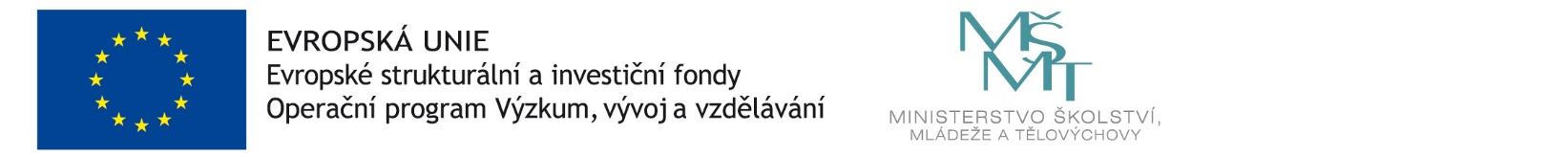 